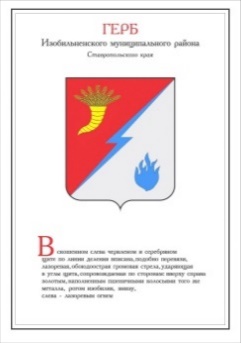 ЗАКЛЮЧЕНИЕпо результатам экспертно-аналитического мероприятия«Проверка достоверности, полноты и соответствия нормативным требованиям составления и предоставления годовой бюджетной отчетности за 2021 год главного администратора бюджетных средств – Подлужненского территориального управления администрации Изобильненского городского округа Ставропольского края».1. Основание для проведения внешней проверки: на основании статьи 157, 264.4 Бюджетного кодекса Российской Федерации, Федерального закона от 07.02.2011 № 6-ФЗ «Об общих принципах организации и деятельности контрольно-счетных органов субъектов Российской Федерации и муниципальных образований», пункта 2.2. Плана работы Контрольно-счетного органа Изобильненского городского округа Ставропольского края на 2022 год.2. Цель внешней проверки: контроль своевременности, достоверности, полноты и соответствия нормативным требованиям составления и представления бюджетной отчетности главного администратора бюджетных средств.3. Предмет внешней проверки: годовая бюджетная отчетность Подлужненского территориального управления администрации Изобильненского городского округа Ставропольского края за 2021 год.4. Объект внешней проверки: Подлужненское территориальное управление администрации Изобильненского городского округа Ставропольского края (далее – Подлужненское ТУ, ИГО СК).5. Проверяемый период деятельности: 2021 год.6. Срок проведения  мероприятия: март 2022 года.7. Результаты внешней проверки:7.1. Общие положения.В соответствии с заключенным соглашением «О передаче функций по ведению бюджетного (бухгалтерского) учета и составления отчетности органа исполнительной власти Изобильненского городского округа Ставропольского края» от 01.03.2017 бухгалтерский учет Подлужненского ТУ осуществляет МКУ ИГО СК «Централизованная бухгалтерия» (далее – МКУ ЦБ). Лицевые счета Подлужненского ТУ открыты в УФК по Ставропольскому краю. Годовая бюджетная отчетность Подлужненского ТУ за 2021 год представлена к проверке в Контрольно-счетный орган ИГО СК (далее – КСО) 15.03.2022 с нарушением срока, предусмотренного  пунктом 24.1 Положения о бюджетном процессе в Изобильненском городском округе Ставропольского края, утвержденного решением Думы Изобильненского городского округа Ставропольского края от 27.10.2017 № 34 (в редакции от 17.12.2021). В соответствии с пунктом 4 Инструкции о порядке составления и представления годовой, квартальной и месячной отчетности об исполнении бюджетов бюджетной системы Российской Федерации, утвержденной Приказом Министерства финансов Российской Федерации от 23.12.2010 № 191н  (далее - Инструкции №191н) документы предоставлены в сброшюрованном виде с сопроводительным письмом от 28.02.2022 № 78.Годовая бюджетная отчетность за 2021 год составлена Подлужненским ТУ в соответствии с пунктами 2 и 3 Инструкции № 191н.Предоставленная бюджетная отчетность Подлужненского ТУ за 2021 год подписана  начальником Подлужненского ТУ, директором и главным бухгалтером МКУ ЦБ в соответствии с пунктом 6 Инструкции №191н.В нарушение статьи 14 Федерального закона от 06.12.2011 №  402-ФЗ «О бухгалтерском учете» (далее – Закон № 402-ФЗ), подпункта 11.1 пункта 11 Инструкции № 191н, пункта 152 Инструкции № 191н в составе Пояснительной записки (форма 0503160) не составлена форма 0503164 «Сведения об исполнении бюджета». При этом в нарушение пункта 8 Инструкции № 191н информация об отсутствии числовых значений показателей, предусмотренных вышеуказанной формой бюджетной отчетности, не отражена в Пояснительной записке (форма 0503160).	В соответствии с пунктом 8 Инструкции № 191н  таблицы: № 1 «Сведения о направлениях деятельности», № 4 «Сведения об основных положениях учетной политики», № 6 «Сведения о проведении инвентаризаций», формы: 0503172 «Сведения о муниципальном долге, предоставленных бюджетных кредитах», 0503174 «Сведения о доходах бюджета от перечисления части прибыли (дивидендов) государственных (муниципальных) унитарных предприятий, иных организаций с государственным участием в капитале», 0503178 «Сведения об остатках денежных средств на счетах получателя бюджетных средств»), 0503184 «Справка о суммах консолидируемых поступлений, подлежащих зачислению на счет бюджета», 0503190 «Сведения о вложениях в объекты недвижимого имущества, объектах незавершенного строительства»,  0503296 «Сведения об исполнении судебных решений по денежным обязательствам бюджета» не составлены, так как не имеют числового значения, что отражено в Пояснительной записке (форма 0503160).7.2. Анализ организации и осуществления деятельности субъекта бюджетной отчетности.Подлужненское ТУ является территориальным органом администрации ИГО СК и осуществляет отдельные ее полномочия в селе Подлужном Изобильненского городского округа Ставропольского края, работает на основании Положения о Подлужненском территориальном управлении администрации ИГО СК, утвержденного решением Думы ИГО СК от 17.11.2017 № 53.Основными направлениями деятельности Подлужненского ТУ являются: реализация задач по решению вопросов местного значения, выполнение полномочий главного распорядителя и получателя средств бюджета, исполнение местного бюджета, проведение мероприятий по благоустройству территории поселения, участие в обеспечении жителей поселения культурно-массовыми мероприятиями, оказание содействия местным молодежным и детским организациям, решение социальных вопросов.Согласно Пояснительной записке (форма 0503160) бюджетный учет в Подлужненском ТУ осуществляется в соответствии с Законом № 402-ФЗ, Инструкцией № 191 н, Приказом Министерства финансов Российской Федерации от 01.12.2010 № 157 н «Об утверждении Единого плана счетов бухгалтерского учета для органов государственной власти (государственных органов), органов местного самоуправления, органов управления государственными внебюджетными фондами, государственных академий наук, государственных (муниципальных) учреждений и Инструкции по его применению», Приказом Министерства финансов Российской Федерации от 06.12.2010 № 162 н «Об утверждении плана счетов бюджетного учета и Инструкции по его применению» и учетной политикой учреждения.7.3. Результаты деятельности и анализ показателей бухгалтерской отчетности. Основным результатом деятельности Подлужненского ТУ за 2021 год стало выполнение полномочий в области   благоустройства, молодежной политики, культуры, социальной поддержки граждан. На осуществление деятельности в 2021 году решением Думы ИГО СК  от 18.12.2020 № 451 «О бюджете Изобильненского городского округа Ставропольского края на 2021 год и плановый период 2022 и 2023 годов» (далее – Решение о бюджете) Подлужненскому ТУ утверждены плановые назначения по расходам в сумме 9 212 422,86 руб.В течение 2021 года в плановые назначения бюджетной росписи Подлужненского ТУ вносились изменения на основании решений Думы ИГО СК от  26.02.2021 № 470, 23.04.2021 № 484, 25.06.2021 № 501, 09.07.2021 № 521, 27.08.2021 № 525,  05.10.2021 № 543, 22.10.2021 № 545, 29.10.2021 № 561, 17.12.2021 № 564 . Уточненные плановые назначения по расходам составили 9 234 665,53 руб.Анализ изменений плановых показателей по расходам приведен в таблице:Бюджетные ассигнования по расходам в 2021 году увеличены на 0,24% от первоначального планового показателя за счет  за счет  средств местного бюджета на закупку товаров работ и услуг для обеспечения муниципальных нужд.	Анализ исполнения по доходам.Согласно «Отчету об исполнении бюджета главного распорядителя, распорядителя, получателя бюджетных средств, главного администратора, администратора источников финансирования дефицита бюджета, главного администратора, администратора доходов бюджета» (форма 0503127), форме 0503164 «Сведения об исполнении бюджета», доходы  Подлужненского ТУ в 2021 году исполнены в сумме 1 300,00 руб. (оплачена государственная пошлина). Анализ исполнения по расходам.Согласно «Отчету об исполнении бюджета главного распорядителя, распорядителя, получателя бюджетных средств, главного администратора, администратора источников финансирования дефицита бюджета, главного администратора, администратора доходов бюджета» (форма 0503127) расходы Подлужненского ТУ в 2021 году исполнены в сумме 8 736 760,13 руб., или на 94,61 % к уточненным плановым назначениям в сумме 9 234 665,53 руб.Подлужненское ТУ, как главный распорядитель бюджетных средств, осуществляло расходы по 4 разделам классификации расходов бюджета:- 01 00 «Общегосударственные вопросы»,- 05 00 «Жилищно-коммунальное хозяйство»,- 07 00 «Образование»,- 08 00 «Культура, кинематография».Исполнение бюджетных показателей в разрезе подразделов расходов характеризуется следующими данными:Наибольший удельный вес в общем объеме расходов занимает подраздел «Благоустройство» - 45,82 %.  Подраздел «Другие общегосударственные вопросы» занимает 33,71 %  в общем объеме расходов, «Культура» - 19,57 %, «Молодежная политика» - 0,90 %.В 2021 году Подлужненское ТУ осуществляло деятельность в рамках 5 муниципальных программ ИГО СК:- программа «Развитие жилищно-коммунального хозяйства»  исполнена на 4 003 483,41 руб., или на 99,53 % от уточненного плана 4 022 271,42 руб.,- программа «Молодежная политика» исполнена на 77 950,00 руб., или на 99,97 % от уточненного плана 77 970,00 руб.,-  программа «Сохранение и развитие культуры» исполнена на  1 572 521,42 руб., или 90,51 %, при уточненном плане 1 737 345,67 руб.,- программа «Социальная поддержка граждан»» исполнена на 65 397,61 руб. на 97,87 % от уточненного плана 66 823,20 руб.,- программа «Безопасный городской округ» исполнена на 156 000,00 руб. или на 100,00% от уточненного плана.Непрограммные расходы исполнены на 2 861 407,69 руб., или на 90,14% от уточненного плана 3 174 255,24 руб.Анализ остатков бюджетных средств, с указанием причин их неиспользования.По данным Пояснительной записки (форма 0503160) остаток неисполненных бюджетных ассигнований Подлужненского ТУ сложился в сумме 497 905,40 руб., что составляет 5,39 % к уточнённым плановым бюджетным назначениям.Причиной возникновения остатков бюджетных ассигнований явилось следующее:  экономия расходов по закупкам товаров, работ и услуг, не в полном объеме использованы ассигнования на оплату электроэнергии для уличного освещения, счета за коммунальные услуги за декабрь 2021 года предоставлены в январе 2022 года, сложилась экономия денежных средств по непрограммным расходам на обеспечение деятельности органов местного самоуправления,  экономия фонда оплаты труда Подлужненского ТУ  и МКУК «Подлужненский СДК».Анализ дебиторской и кредиторской задолженности, с указанием причин возникновения.	По данным формы 0503130 «Баланс главного распорядителя, распорядителя, получателя бюджетных средств, главного администратора, администратора источников финансирования дефицита бюджета, главного администратора, администратора доходов бюджета» на 01.01.2022 у Подлужненского ТУ отсутствуют просроченные дебиторская и кредиторская задолженности.	Дебиторская задолженность на 01.01.2022 составила 2 000 000,00 руб.,  по счету 205.51 «"Расчеты по поступлениям текущего характера от других бюджетов бюджетной системы Российской Федерации"  на реализацию в 2022 году программы местных инициатив (обустройство тротуаров).	Кредиторская задолженность на 01.01.2022 составила 19 017,65 руб., в т.ч.:- по счету 302.21 «Расчеты по услугам связи» 6 947,46 руб. с ПАО «Ростелеком» (счета за оказанные услуги за декабрь 2021 года предоставлены в январе 2022 года);- по счету 302.23 «Расчеты по коммунальным услугам» 12 070,19 руб. ПАО «Ставропольэергосбыт» (счета за оказанные услуги за декабрь 2021 года предоставлены в январе 2022 года).	В форме 0503130 «Баланс главного распорядителя, распорядителя, получателя бюджетных средств, главного администратора, администратора источников финансирования дефицита бюджета, главного администратора, администратора доходов бюджета» и в форме 0503169 «Сведения по дебиторской и кредиторской задолженности» на 01.01.2022 г. отражена сумма резерва предстоящих расходов на оплату отпусков и страховых взносов в сумме 93 156,39 руб. Согласно данным формы 0503130 «Баланс главного распорядителя, распорядителя, получателя бюджетных средств, главного администратора, администратора источников финансирования дефицита бюджета, главного администратора, администратора доходов бюджета на 01.01.2022:- балансовая стоимость основных средств составила  6 997 502,93  руб., амортизация составила 3 759 403,09  руб. В течение 2021 года проведено благоустройство детской площадки на центральной площади с. Подлужного, приобретены машины и оборудование, получены безвозмездно рециркуляторы.; - стоимость непроизведенных активов  составила 2 938 576,46 руб. В течение 2021 года увеличилась на сумму 1 554 498,95 руб. (принят к учету земельный участок под размещение центральной площади с. Подлужного).На забалансовых счетах учтено имущество, полученное в пользование на сумму 233 775,00 руб., основные средства в эксплуатации 1 972 039,68 руб.	Согласно сведениям формы 0503173 «Сведения об изменении остатков валюты баланса» на 01.01.2021 по коду 02- «изменения, связанные с внедрением федеральных стандартов бухгалтерского учета государственных финансов» отражена стоимость прав пользования активами на сумму 1 900,00 руб., которые ранее в учете не отражались.	При сверке показателей между различными формами бюджетной отчетности выявлены расхождения. В нарушение статьи 13 Закона № 402-ФЗ, пункта 152 Инструкции № 191н:- сведения об остатках недвижимого имущества (нежилые здания и сооружения) в сумме 2 655 238,82 руб., остатках прочего движимого имущества в сумме 4 342 264,11 руб.  в разделе: 2 «Результаты деятельности субъекта бюджетной отчетности» Пояснительной записки (форма 0503160) не соответствуют остаткам недвижимого имущества (нежилые здания и сооружения) в сумме 4 791 006,48 руб. и остаткам прочего движимого имущества в сумме 2 206 496,45 руб., указанным в форме 0503168 «Сведения о движении нефинансовых активов»;	- сведения об объеме принятых бюджетных обязательств в разделе 2 «Результаты деятельности субъекта бюджетной отчетности» Пояснительной записки (форма 0503160) в сумме 9 234 665,53 руб. по состоянию на 01.01.2022 не соответствуют сведениям формы 0503128 «Отчет о бюджетных обязательствах» в сумме 8 923 452,90 руб.;	- сведения о дебиторской задолженности в разделе: 4 «Анализ показателей бухгалтерской отчетности  субъекта бюджетной отчетности» Пояснительной записки (форма 0503160) в сумме 0,00 руб. не соответствуют показателям, указанным в форме 0503169 «Сведения о дебиторской и кредиторской задолженности» и форме 0503130 «Баланс главного распорядителя, распорядителя, получателя бюджетных средств, главного администратора, администратора источников финансирования дефицита бюджета, главного администратора, администратора доходов бюджета» в сумме 2 000 000,00 руб.7.4. Прочие вопросы деятельности (в том числе мероприятия внутреннего и внешнего контроля).Согласно сведениям из Пояснительной записки (форма 0503160) к годовому отчету, в течение 2021 года в Подлужненском ТУ при проведении инвентаризации перед составлением годовой отчетности излишки и недостачи не выявлены.	Информация о проведения мероприятий по внутреннему финансовому контролю в Подлужненском ТУ не отражена в Пояснительной записке (форма 0503160). 	В соответствии с требованием статьи 264.4 Бюджетного кодекса Российской Федерации в отношение Подлужненского ТУ в 2021 году КСО провел экспертно-аналитическое мероприятие «Проверка достоверности, полноты и соответствия нормативным требованиям составления и представления годовой бюджетной отчетности за 2020 год, по результатам которого составлено заключение КСО. В ходе мероприятия были выявлены нарушения статьи 13 Закона № 402-ФЗ, пункта 152 Инструкции № 191н.7.5. Выводы по результатам внешней проверки.1. При составлении годовой бюджетной отчетности Подлужненского ТУ за 2021 год не учтены предложения КСО по результатам внешней проверки годовой бюджетной отчетности за 2020 год, проведенной КСО в марте 2021 года: допущены нарушения статьи 13 Закона № 402-ФЗ и пункта 152 Инструкции № 191 н, которые подлежат устранению.7.6. Предложения КСО.1. Формирование годовой бюджетной отчетности осуществлять в порядке, утвержденном Инструкцией №191. Не допускать нарушения Закона № 402-ФЗ.2. Соблюдать сроки предоставления годовой бюджетной отчетности к проверке в КСО.ПредседательКонтрольно-счетного органаИзобильненского городского округаСтавропольского края                                                                Г.В. ЮшковаПроверку провел:Инспектор Контрольно-счетного органаИзобильненского городского округаСтавропольского края                                                                М.А. НичеговскаяКОНТРОЛЬНО-СЧЕТНЫЙ ОРГАНИЗОБИЛЬНЕНСКОГОГОРОДСКОГО  ОКРУГАСТАВРОПОЛЬСКОГО  КРАЯЛенина ул., д. 15, г. Изобильный, 356140Тел. 8 (86545) 2-02-16, факс 2-77-85E-mail krkizob@mail.ruОГРН 1172651021388, ИНН 2607022425, ОКПО 19690007__________№_______________  на                 от  ___________ Начальнику  Подлужненского территориального управленияадминистрацииИзобильненского городского       округа Ставропольского края       Коваленко С.В.Наименование показателяНаименование показателяПервоначальный план, руб.Уточненный план, руб.ОтклоненияРАСХОДЫРАСХОДЫРАСХОДЫРАСХОДЫРАСХОДЫ01 13Другие общегосударственные вопросы3170767,623258255,2487487,6205 03Благоустройство4278341,394022271,42-256069,9707 07Молодежная политика17920,0077970,0060050,0008 01Культура1745393,851876168,87130775,02ИТОГО по расходамИТОГО по расходам9 212 422,869 234 665,5322 242,67Наименование подразделаНаименование подразделаУточненные плановые назначения, руб.Исполнение, руб.Не исполнено, руб.% исполнения01 13Другие общегосударственные вопросы3258255,242945407,69312847,5590,4005 03Благоустройство4022271,424003483,4118788,0199,5307 07Молодежная политика77970,0077950,0020,0099,9708 01 Культура1876168,871709919,03166249,8491,14ИТОГОИТОГО9234665,538736760,13497905,4094,61